I. Первоначальные действия.В соответствии со ст. 84 Семейного кодекса РФ на детей, оставшихся без попечения родителей, алименты выплачиваются опекуну (попечителю) детей или их приемным родителям. Таким образом, в случае если опека назначена после выдачи исполнительного листа о взыскании алиментов с родителей, лишенных родительских прав, то в соответствии со ст. 44, 203 Гражданского процессуального кодекса РФ необходимо подать заявление об изменении порядка и способа исполнения решения суда. Данное заявление подается в суд, вынесший решение о взыскании алиментов. Суд выносит определение о замене взыскателя, которое направляется сторонам по делу. Данное определение необходимо подать в отдел службы судебных приставов, в производстве которого возбуждено исполнительное производство. Копию определения суда о замене взыскателя необходимо предоставить в органы опеки и попечительства для приобщения к личному делу подопечного. После подачи заявления и оригинала исполнительного листа в службу судебных приставов, судебный пристав-исполнитель возбуждает исполнительное производство, о чем выносится «Постановление о возбуждении исполнительного производства», которое направляется сторонам. Копию данного постановления необходимо предоставить в органы опеки и попечительства для приобщения к личному делу подопечного. Необходимо знать, что в соответствии со ст. 50 Федерального закона от 02.10.2007 N 229-ФЗ «Об исполнительном производстве» стороны исполнительного производства вправе знакомиться с материалами исполнительного производства, делать из них выписки, снимать с них копии, представлять дополнительные материалы, заявлять ходатайства, участвовать в совершении исполнительных действий, давать устные и письменные объяснения в процессе совершения исполнительных действий, приводить свои доводы по всем вопросам, возникающим в ходе исполнительного производства, возражать против ходатайств и доводов других лиц, участвующих в исполнительном производстве, заявлять отводы, обжаловать постановления судебного пристава-исполнителя, его действия (бездействие).По запросу стороны по исполнительному производству судебный пристав-исполнитель выносит постановление о расчете задолженности по алиментам. По мере необходимости, в соответствии с планом по защите прав ребенка, копию постановления о расчете задолженности по алиментам необходимо предоставлять в органы опеки и попечительства для приобщения к личному делу подопечного.II. Длительное время не поступают алименты — что делать?В соответствии с законодательством РФ основной задачей судебных приставов-исполнителей является принудительное исполнение вступившего в законную силу решения суда. В целях реализации вышеуказанной задачи, судебный пристав запрашивает у налоговой инспекции, пенсионного фонда и иных организаций сведения о наличии у должника заработка и иного дохода, счетов в банке или имущества, на которое возможно обратить взыскание. Таким образом, в случае если длительное время на счет ребенка не поступают алименты - это означает, что судебный пристав-исполнитель не может найти должника, либо его доход или имущество, на которое можно обратить взыскание. В данном случае, законодательством предусмотрены определенные возможности судебного пристава, однако, как правило, данные действия совершаются судебным приставом только по заявлению взыскателя.1) В случае, если судебный пристав-исполнитель не может найти должника (должник не проживает по месту жительства или по месту последнего известного места жительства). В данном случае судебный пристав-исполнитель по своей инициативе или по заявлению взыскателя выносит постановление о розыске должника, которое утверждается старшим судебным приставом или его заместителем. Копию данного постановления необходимо предоставить в органы опеки и попечительства для приобщения к личному делу подопечного либо вложить в личное дело воспитанника учреждения.2) В случае если судебный пристав-исполнитель не может найти доход или имущество должника.Если судебный пристав-исполнитель не может найти доход или имущество должника, на которое возможно обратить взыскание - это может означать то, что должник намеренно укрывается от исполнения обязанностей по уплате алиментов. В данном случае законодательством РФ предусмотрены некоторые ограничительные меры, а также ответственность должника за неисполнение решения суда. В соответствии со ст. 67 Федерального закона от 02.10.2007 N 229-ФЗ «Об исполнительном производстве» при неисполнении должником требований о взыскании алиментов судебный пристав-исполнитель вправе по заявлению взыскателя или собственной инициативе вынести постановление о временном ограничении на выезд должника из Российской Федерации. Таким образом, в случае, если длительное время не исполняется решение суда о взыскании алиментов, а также в случае, если данное решение не исполняется в полном объеме (т.е. имеется задолженность по уплате алиментов), то необходимо написать заявление в отдел службы судебных приставов с просьбой временно ограничить выезд должника из Российской Федерации. Копию постановления о временном ограничений на выезд должника из Российской Федерации необходимо предоставить в органы опеки и попечительства для приобщения к личному делу подопечного. Кроме того, законодательством Российской Федерации предусмотрена уголовная ответственность должников за злостное уклонение от уплаты алиментов. Таким образом, в случае длительной (как правило, более 6 месяцев) невыплаты алиментов на содержание подопечного ребенка, опекуну (попечителю) необходимо подать заявление в службу судебных приставов с просьбой рассмотреть вопрос о привлечении родителя (родителей) к уголовной ответственности. Копию указанного заявления с отметкой о принятии службой судебных приставов необходимо предоставить в органы опеки и попечительства для приобщения к личному делу подопечного.III. Обжалование действий (бездействий) судебных приставов-исполнителей.В соответствии со ст. 121 Федерального закона от 02.10.2007 N 229-ФЗ «Об исполнительном производстве» постановления судебного пристава-исполнителя и других должностных лиц службы судебных приставов, их действия (бездействие) по исполнению исполнительного документа могут быть обжалованы сторонами исполнительного производства, иными лицами, чьи права и интересы нарушены такими действиями (бездействием), в порядке подчиненности и оспорены в суде. Таким образом, в случае неисполнения судебным приставом- исполнителем возложенных на него законом обязанностей, опекуну (попечителю) необходимо подать жалобу на его бездействия на имя старшего судебного пристава, в подчинении которого находится этот судебный пристав-исполнитель. Копию указанной жалобы с отметкой о принятии службой судебных приставов необходимо предоставить в органы опеки и попечительства для приобщения к личному делу подопечного.IV. Ответственность опекунов, попечителей, приемных родителейОпекуны и попечители несут уголовную ответственность, административную ответственность за свои действия или бездействия в порядке, установленном соответственно законодательством Российской Федерации, законодательством субъектов Российской Федерации (п. 4 ст. 26 Федерального закона от 24.04.2008 № 48-ФЗ «Об опеке и попечительстве»).Управление социальной защиты населения находится по адресу: г. Верхнеуральск, ул. Советская, д. 17Каб. № 8 Отдел опеки и попечительстваТел: 8 (35143) 2-22-95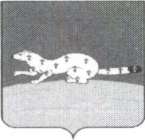    Управление социальной защитынаселения администрацииВерхнеуральского муниципального районаОтдел опеки и попечительстваПамятка опекуну по взысканию алиментов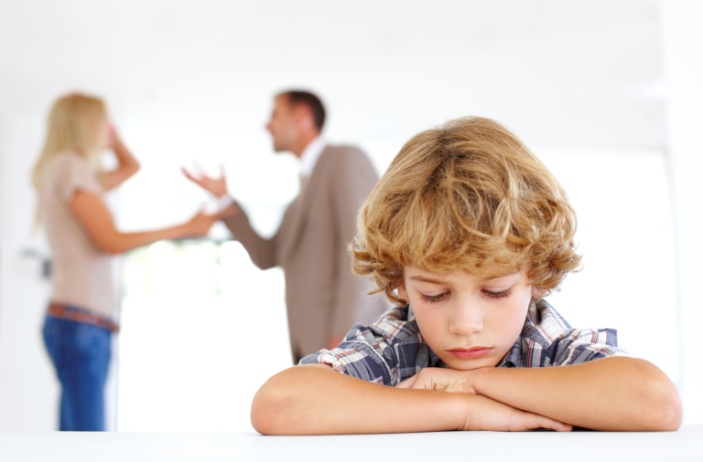 Верхнеуральск2019 г.